Психологическое сопровождение детей с ограниченными возможностями.В ежедневной суете жизни мы часто не замечаем тех, кто живёт с нами рядом, не замечаем или предпочитаем не замечать людей, не похожих на нас с вами. А увидев, сразу отводим глаза. Я думаю, вы догадались, о ком я веду речь. Это люди инвалиды. К сожалению, очень долгое время в нашем обществе недостаточно внимание уделялось тому, какие условия созданы для их обучения, работы, отдыха, т.е всего, того, что имеем мы с вами.Факты - вещь упрямая, как показывает статистика, с каждым годом увеличивается количество детей- инвалидов.К категории детей с ограниченными возможностями относятся дети с различными психологическими и физическими нарушениями при сохранном интеллекте, а именно:- дети с нарушениями речи;- дети с нарушениями слуха и зрения малой и средней степени;- дети с ДЦП;-дети с нервно-психическими расстройствами;- дети с дефектами опорно-двигательной системы;- дети с хроническими соматическими заболеваниями;- дети с ЗПР.Модель психологической поддержки детей с ограниченными возможностями может быть представлена следующим образом:- работа непосредственно с ребёнком, включающая диагностика, коррекцию;- работа с семьёй ребёнка;- работа с учителями, обучающими ребёнка, классным руководителем;- работа с социальным педагогом;- работа с детьми, обучающимися в школе.Работа с ребёнком.В работе с детьми психологу необходимо учитывать проблемы в развитии, вызванные болезнью и её последствиями. Речь идет о так называемом вторичном дефекте, который может возникнуть на основе основного заболевания. Проявляться он может в ограничении возможностей общения, ощущении неуспеха и т.д. Задача: выявление личностных особенностей и коррекция психологических проблем, затрудняющих жизнь ребёнка.Основные направления работы:-диагностика;-коррекция;- консультирование;Диагностика осуществляется на каждом возрастном этапе, с поступления по 11 класс включительно.Специфика консультирования обусловлена возрастом, заболеванием ребёнка и запросом. Запросы, с которыми обращаются дети можно разделить на три группы:- вопросы взаимоотношений(формирование навыков общения, преодоление барьеров в общении, получения признания у значимых людей, преодоление конфликтов, поиск друзей).-вопросы деятельности (развитие познавательных функций, обучение способам деятельности, выработка индивидуального стиля и режима деятельности, планирование жизненного и профессионального пути).- вопросы самопознания(преодоление чувства неполноценности, повышение уверенности в себе, выработка навыков саморегуляции, преодоление чувства тревоги, обиды, страха смерти, поиск смысла и ценности собственной жизни).Работа с родителямиПсихологическое сопровождение, в нем нуждаются не только дети, но и их родители.Появление больного ребёнка в семье, как правило, вызывает сильный эмоциональный стресс у всех её членов и особенно- у матери. Длительное переживание повышает раздражительность. У родителей могут появиться и закрепиться такие черты личности, как тревожность, неуверенность в себе, внутренняя противоречивость, пессимистичность. Иногда это приводит к нарушению взаимоотношений между супругами. Дисгармоничный психологический климат в семье утяжеляет состояние больного ребёнка и способствует формированию у него вторичных невротических расстройств. В такой ситуации чаще всего формируется неправильный вариант воспитания, а именно, воспитание в культе болезни. Болезнь ребёнка становится смысловым центром жизни всей семьи, особенно матери, и может сочетаться с эмоциональным отвержением других детей или даже отца ребёнка.При этом  обычно у женщин, часто появляется страх остаться наедине со своей проблемой, с данной ситуацией. Всё вышеперечисленное неблагоприятно отражается на эмоционально-личностном развитии больного ребёнка. Поэтому родителям необходима помощь психолога.Беда проверяет человека, семью на любовь и прочность: объединяет либо разрушает её:-  психолог может помочь родителям ребёнка принять эту ситуацию и быть вместе;- помочь  тому члену семьи, кому страшно, кто неуверен в своих силах, кто растерялся;- а если, в силу обстоятельств, мать осталась один на один со своей бедой, то разве стоит тратить драгоценные силы на обиды, на того, кто ушел? Может быть, их лучше потратить на тех, кто рядом, и на самих себя?Беда заставляет человека учиться. Психолог настраивает родителей на поиск информации. Узнавать о различных подходах к лечению данного заболевания ,т.е знакомиться с мировым опытом:стремиться попасть к лучшим специалистам в данной сфере;учиться у специалистов как ухаживать за ребёнком и как его развивать;быть внимательным к его индивидуально-психологическим особенностям. помогать найти и развивать его возможности;Научиться предвидеть перспективы дальнейшего развития вашего ребенка и в соответствии с этим изменять формы и приёмы взаимодействия с ним; помогать ему реализовать себя там, где он может быть интересен и полезен другим людям; Задача: психологическое просвещение родителей, коррекция детско-родительских отношений.Дети-инвалиды остро нуждаются в родительской любви, но не любви-жалости, а любви альтруистической, учитывающей интересы ребёнка. К сожалению, порой родители совершенно не задумываются о том, что их детям предстоит дальнейшая не самая легкая жизнь, и, чем более самостоятельным и независимым будет их сын или дочь, тем легче сможет перенести все трудности и невзгоды.Работа с родителями включает:- диагностику детско- родительских отношений;- консультирование;- коррекцию детско-родительских и супружеских отношений;- психопросвещение.Работа с педагогамиУчитель, даже очень хороший, но не имевший ранее контактов с больными детьми, часто оказывается эмоционально не готов к работе с ними. В результате он избирает одну из деструктивных стратегий поведения- либо занимает позицию « жалостливой мамы» ( а в конечном счёте не может ничего требовать от учащихся и становиться объектом манипуляций с их стороны), либо психологически защищается, полностью закрыв «эмоциональное забрало» и отказавшись от сопереживания. И в том, и в другом случае ему требуется психологическая помощь.Для решения этого вопроса необходимо грамотно выстроить работу с педагогами, работающими с ребёнком. Необходимо ознакомить их с - возрастными особенностями детей,- результатами диагностики,- индивидуальными особенностями интеллектуальной и личностной сферы.Тематика занятий:- Стереотипы по отношению к инвалидам.- Безбарьерная среда для инвалидов (психологические и физические препятствия).- Совместное обучение детей-инвалидов и детей без инвалидности.- Язык и этикет в общении с инвалидами.- Выявление творческого потенциала учащихся-инвалидов, путём включения в разнообразные виды деятельности.Работа с учащимися.Классным руководителям проводить занятия с учащимися по пониманию инвалидности, в ходе которых способствовать формированию у школьников адекватного отношения к людям с инвалидностью. Школьные занятия должны быть построены таким образом, чтобы дети могли почувствовать каждую ситуацию на своём личном опыте и поделиться своими эмоциями и чувствами с другими ребятами.В  ходе занятий необходимо использовать интерактивные методы работы, которые позволяют детям лучше понять и почувствовать каждую ситуацию на себе, высказать свои мысли и идеи по разным вопросам.Ребята должны знать:- в чём особенности людей с инвалидностью;- какие приспособления и условия позволяют им вести самостоятельную жизнь;- как и где они могут учиться;-где и кем могут работать;- какими видами спорта и творчества могут заниматься.Учителям необходимо чаще говорить о совместном обучении детей-инвалидов и детей без инвалидности.Т	аким образом, во время проведения занятий, ребята постепенно приходят к убеждению, что инвалиды- такие же люди, как и все остальные. И чем больше людей будет придерживаться такого мнения, тем меньше проблем будет возникать в нашем обществе.В рамках недели инклюзивного образования социально-психологической службой МБОУ СОШ №3 проводятся психологические занятия по теме :          « Мир один для всех», спортивные мероприятия по теме: « Спортивные старты надежд». Цель проведения данных мероприятий- вовлечение детей с ограниченными возможностями в учебно-воспитательный процесс образовательного учреждения, научить умению адаптироваться в окружающем мире, расширить кругозор, научить видеть себя, слышать и видеть другого человека, разнообразить физическую активность детей с ограниченными возможностями.В ходе проведения занятий используются различные формы общения, которые имеют большое воспитательное значение: занимательные игры, психогимнастика, различные диалоги, анализ и обыгрывание ситуаций, подвижные игры, эстафеты. В результате этого у детей были отмечены и положительные всплески эмоций, и снятие эмоционального напряжения.По окончании занятия с родителями проводится консультационная беседа по вопросам воспитания и обучения детей. Несомненно, подобные занятия и консультации полезны для детей и родителей, педагоги в свой адрес слышат слова благодарности за такую работу с данной категорией детей.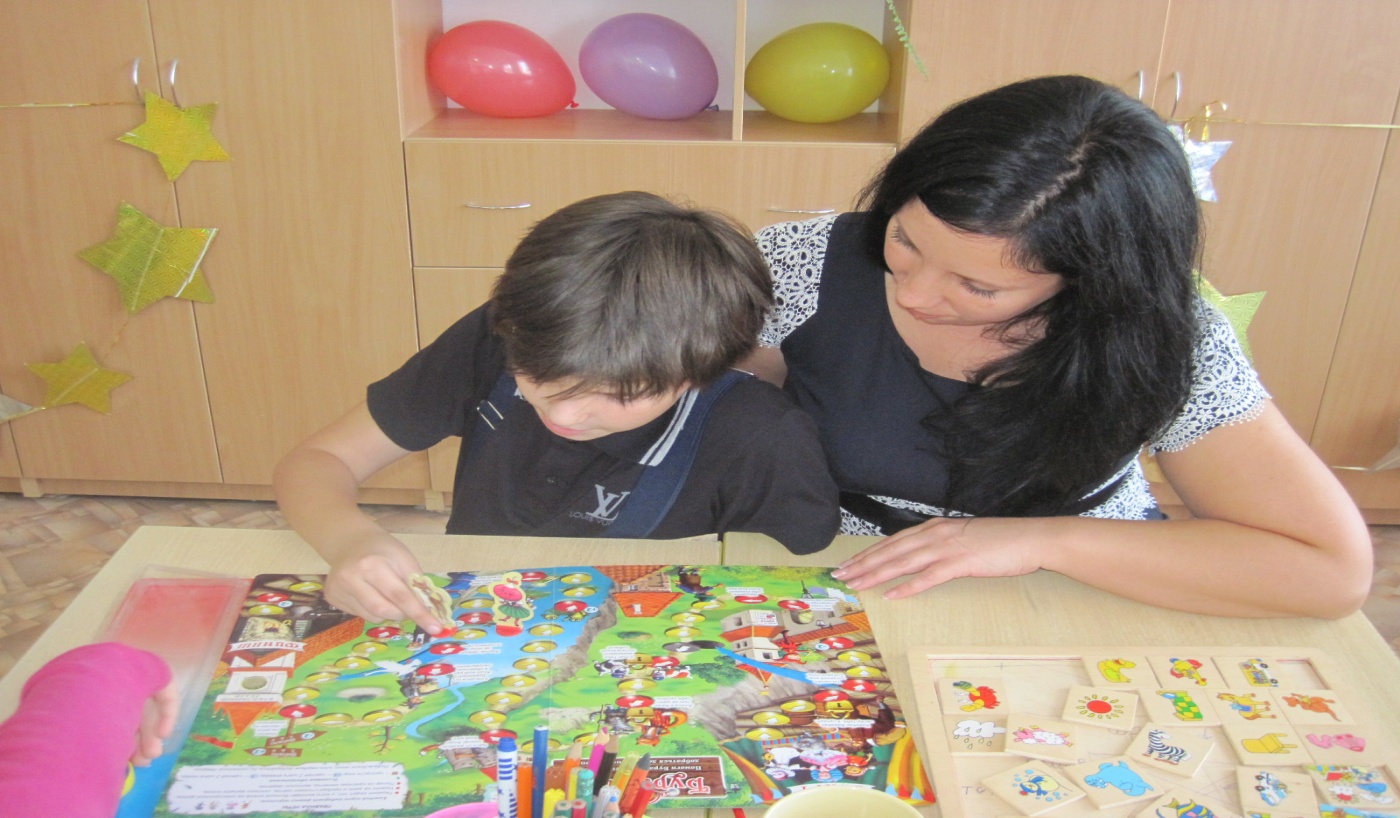 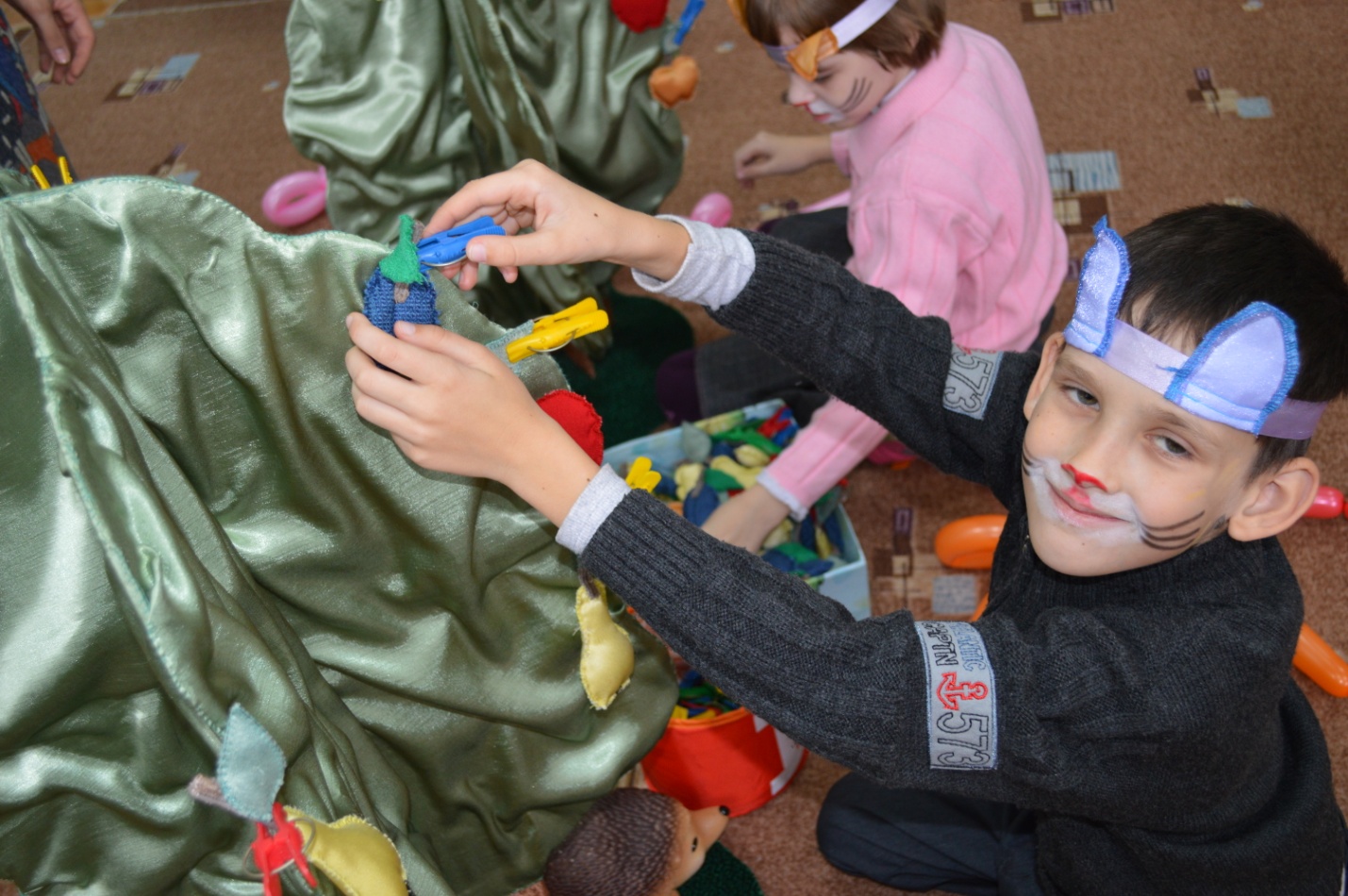 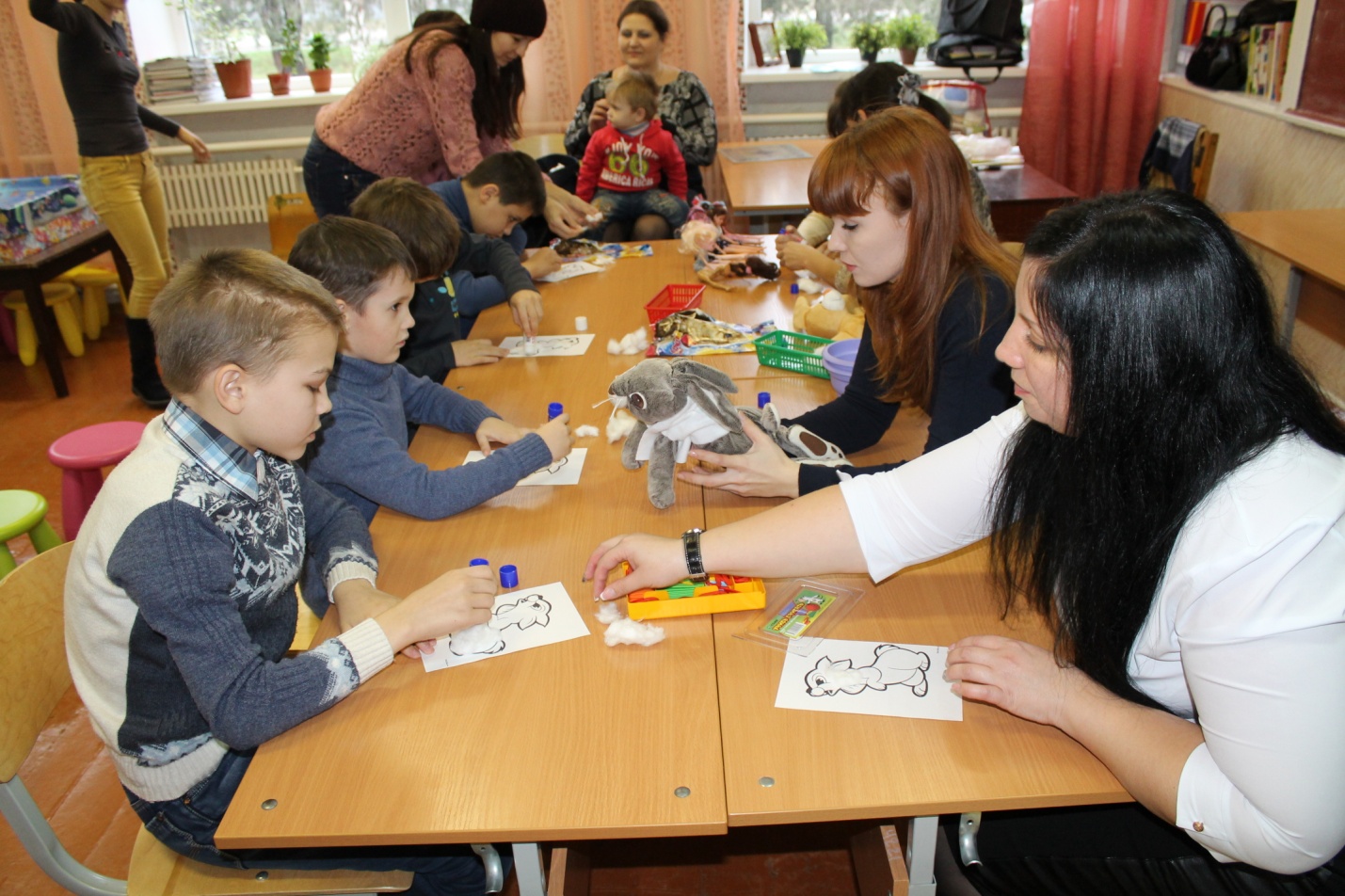 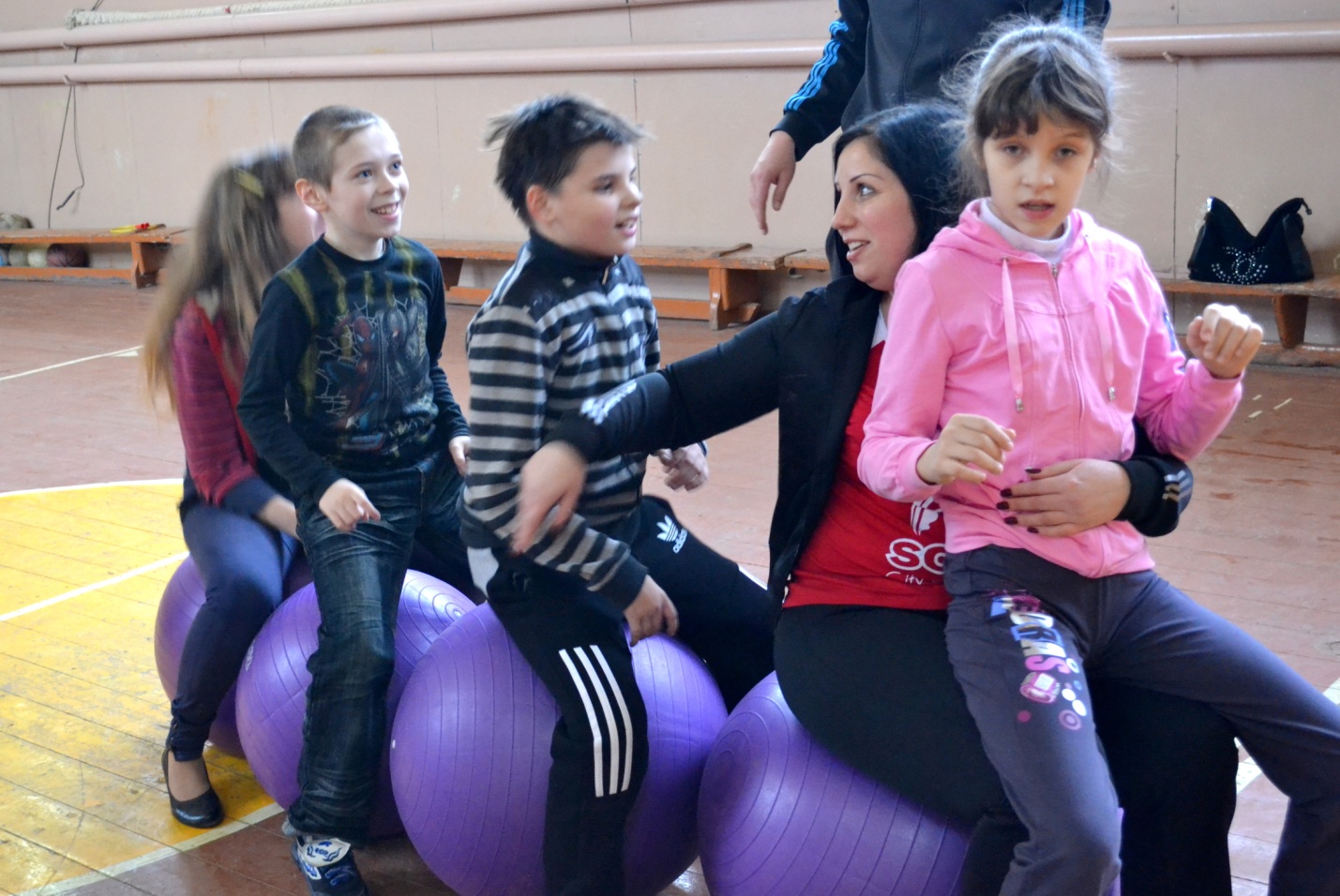 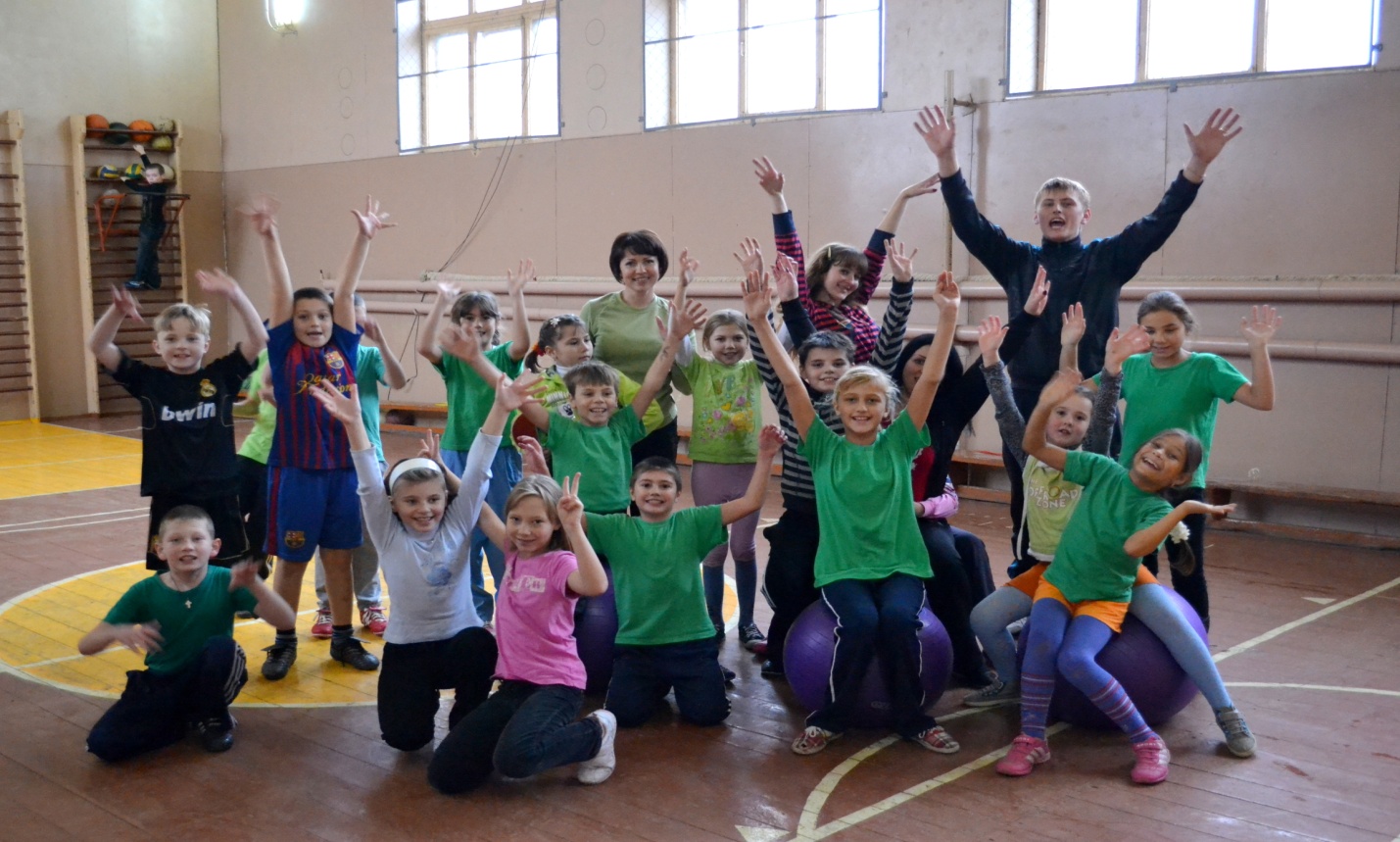 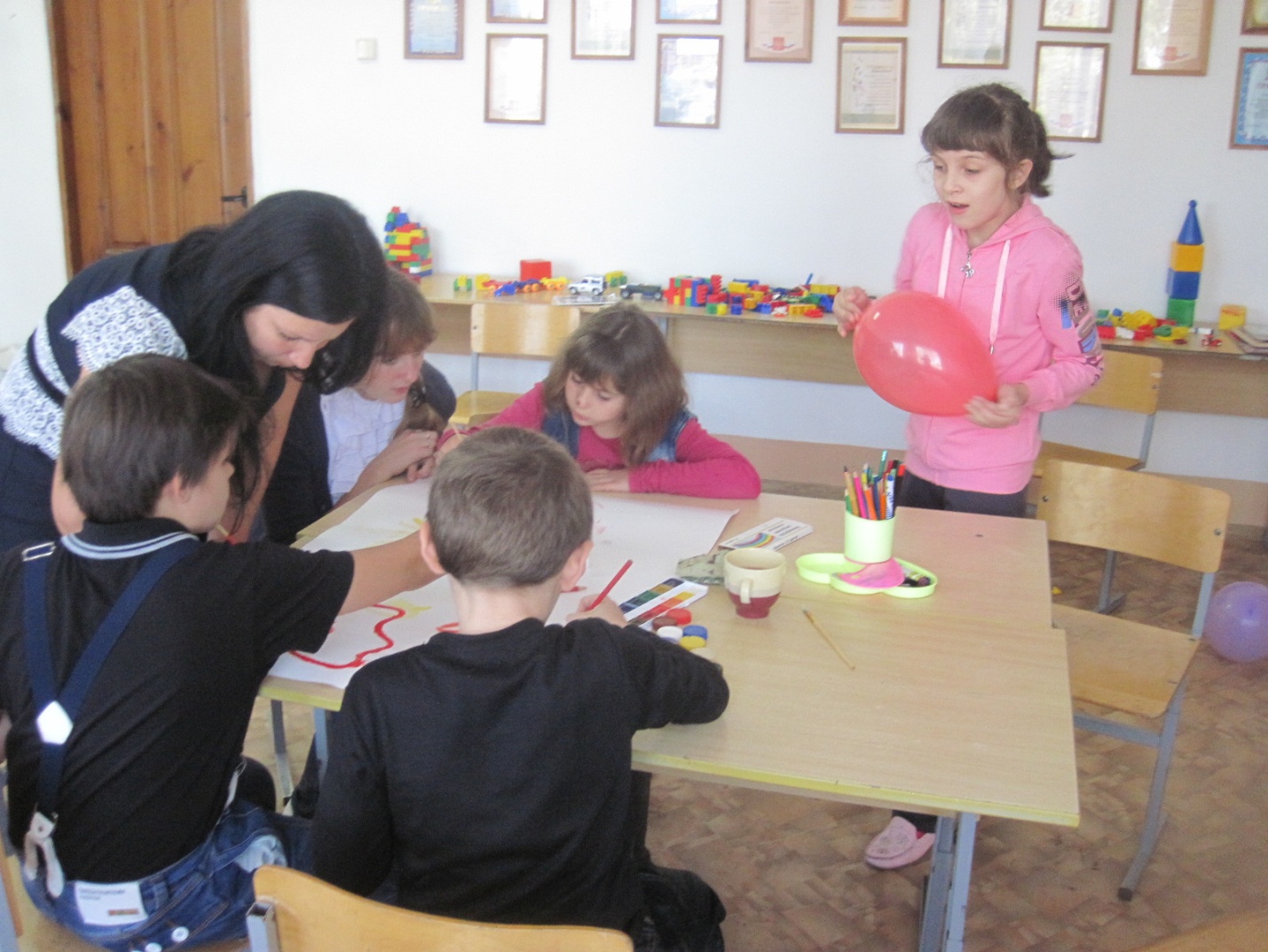 